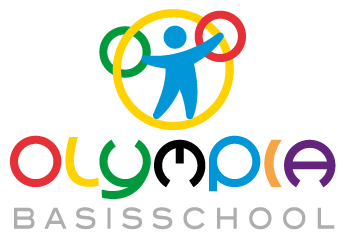 ‘Zo werken wij’SEOGroep 1 t/m 8© Dit document is onderdeel van de Masterclass OPO en mag, indien van toepassing, onder bronvermelding worden gebruikt binnen de eigen schoolSchoolambitiesOnze schoolweging is 35,9. Dit betekent dat onze leerlingen gemiddeld minder stimulerende omgevingskenmerken hebben. Er is een grote diversiteit op Olympia, waardoor wij extra aandacht besteden aan de sociaal emotionele ontwikkeling, vanuit een veilig en positief leerklimaat. Dit betekent dat:We streven naar een veilig klimaat, waarin iedereen gezien en gerespecteerd wordt.We naast het actief inzetten van de Kanjermethode dagelijks bewust aan de slag gaan met de door Olympia opgestelde richtlijnen voor de sociaal emotionele ontwikkeling. Het analyseren van vragenlijsten zoals Zien (leerlingvragenlijst) en het tevredenheidsonderzoek onder kinderen is in ontwikkeling. Wanneer hier een duidelijke visie over is ontwikkeld, zal dit opgenomen worden in deze schoolambitie. Zo doen wij het op Olympia! (aanbod)Vanuit de grote diversiteit op Olympia en de uitdagingen die daarbij komen kijken op pedagogisch en sociaal-emotioneel gebied, lag er vanuit het team van Olympia steeds meer de behoefte om naast het inzetten van de Kanjermethode ook nog eigen aanbod te ontwikkelen, zo doen wij het op Olympia.Vanuit deze behoefte zijn er met het team nieuwe schoolregels opgesteld;
1. Op Olympia gaan wij op een respectvolle manier met elkaar om.2. Op Olympia zijn wij rustig in de school.
3. Op Olympia gaan wij netjes met onze spullen om. Deze schoolregels zijn zowel in de groepen als in alle andere ruimtes in Olympia zichtbaar. Elke maand hebben we een regel van de maand. Deze regel is gericht op een specifiek onderdeel van een van de drie schoolregels. Ook deze regel van de maand is door de hele school zichtbaar. Er wordt daarnaast actief aandacht aan besteed door middel van een schoolbrede opening- en/of sluiting en doordat er in de groepen en door alle medewerkers actief met de leerlingen over gesproken wordt.In elke groep worden naast de schoolregels ook klassenregels opgesteld aan het begin van het schooljaar in de gouden weken. Dit wordt echt samen met de kinderen gedaan. Deze zijn ook zichtbaar in de klas. Na de kerstvakantie wordt met de kinderen beproken of ze eventueel aangepast moeten worden.Naast de schoolregels is er gestart met een zogenoemde “consequentieladder”. Het doel van de consequentieladder is om jezelf als leerkracht meer bewust te worden van je eigen handelen (verbaal, non-verbaal en daadwerkelijke handelen). Met name in situaties wanneer een leerling gedrag laat zien waarmee hij/zij storend is/kan zijn en (mogelijk) over je grens heen gaat. Door dit handelen in een vast format te zetten, krijgen de leerlingen ook inzicht in het handelen van de leerkracht in deze situaties. De laatste stappen zijn schoolbreed hetzelfde, het handelen in de klas door de leerkracht is voor elke groep verschillend. Wanneer er een wisseling is in personeel, zal er dus ook een nieuwe consequentieladder gemaakt worden voor die groep. Naast de schoolregels, regel van de maand en de consequentieladder die allemaal zichtbaar aanwezig zijn in de school, hebben we ook nog een SEO muur. Op deze muur in de theaterhal is er ruimte voor verschillende SEO onderdelen. De schoolregels en smileyposter hangen er. Daarnaast worden daar de aangeboden regels van de maand verzameld zodat er op terug gepakt kan worden. Er is ook nog ruimte voor het presenteren van de regel van de maand. Dit kan op allerlei manieren. Het is voor de gehele school een plek om informatie te vinden gericht op SEO, ideeën op te doen en zaken te delen. KanjermethodeAls basis voor de sociaal emotionele lessen maken we op Olympia gebruik van de Kanjermethode.De Kanjermethode gaat over het bevorderen van onderling vertrouwen in groepen. Vertrouwen is de basis voor het creëren van rust in de klas, het stimuleren van sociale veiligheid en een prettig schoolklimaat. Wij kijken vanuit vertrouwen naar kinderen. Goed denken over jezelf en de ander is een belangrijke basishouding. Iedereen wil graag het goede doen, maar doet af en toe onhandig. Door vanuit vertrouwen te werken gaan wij met de kinderen een relatie aan gericht op groei. Daarnaast zijn veiligheid, rust en respect kernwoorden vanuit Kanjer die een duidelijke verbinding maken met de schoolregels die wij voor Olympia opgesteld hebben. De Kanjertraining bestaat uit een serie lessen met bijbehorende oefeningen om de sfeer in de klas goed te houden (preventief) of te verbeteren (curatief). Naast de basishouding en de lessen biedt de Kanjermethode ons ook handvatten zoals de smileyposter. Deze gebruiken wij actief door heel de school. Gouden en zilveren wekenOp Olympia hebben wij extra aandacht voor het proces van groepsvorming. Voor de verschillende fasen van groepsvorming en hoe wij daar als team een positieve en sturende rol in kunnen pakken. Dit doen wij onder andere door het inzetten op de gouden en zilveren weken. De gouden weken aan het begin van het schooljaar en de zilveren weken na de kerstvakantie. Vanuit de vakgroep SEO zal er aan de hand van een presentatie, opdrachten en diverse materialen ideeën worden aangedragen die de leerkrachten in hun groep kunnen gebruiken. LentekriebelsÉén keer per jaar doen wij als school mee aan de week van de lentekriebels. De Week van de Lentekriebels brengt relationele- en seksuele vorming op een positieve manier onder de aandacht bij kinderen, scholen, leerkrachten en ouders. In deze week zal er elke dag aandacht worden besteed aan de relationele- en seksuele vorming die aansluit bij de leeftijd en de belevingswereld van de kinderen in de groepen 1 t/m 8. Relationele- en seksuele vorming binnen het basisonderwijs gaat verder dan informatie geven over lichamelijke veranderingen en/of voortplanting. Het gaat ook over vriendschap, respect, liefde, weerbaarheid, relaties en omgangsregels. Op school, in de media, op straat, thuis, overal komen kinderen in aanraking met onderwerpen die met relaties en seksualiteit te maken hebben. School en ouders kunnen elkaar hierin vinden als partners in de opvoeding. Week tegen het pestenÉén keer per jaar doen wij mee met de landelijke week tegen het pesten. Elk jaar staat hierin een ander thema centraal. Actief meedoen aan deze landelijke week zorgt voor een belangrijke aanvulling op de Kanjermethode op dit gebied. Hoe zorg je dat kinderen zich verantwoordelijk voelen voor elkaar, voor hun klas, voor de school én voor zichzelf? Hoe kan je ervoor zorgen dat je samen met de kinderen een fijne sfeer in een groep versterkt? Allemaal onderwerpen die aan bod komen en die van groot belang zijn voor een belangrijke basis in het groepsklimaat voor de rest van het schooljaar.TaakspelGroep 5 t/m groep 8 heeft de mogelijkheid om Taakspel in te zetten in hun groep. Taakspel is een groepsgerichte werkwijze waarbij leerlingen tijdens reguliere lessen leren zich aan de klassenregels te houden die zij samen met de leerkracht hebben vastgesteld. Met taakspel verbeter je het gedrag en de sfeer in de klas.Lesopbouw KanjermethodeDe kanjertraining vermindert en voorkomt sociale problemen en stimuleert sociaal gedrag door kinderen bewust te maken van hun gedrag en wat dat met de ander doet en klassikaal te oefenen met sociale vaardigheden. De leerkracht zorgt ervoor dat de geleerde vaardigheden worden toegepast in de praktijk, door kinderen met Kanjertaal aan te spreken, ook buiten de Kanjerlessen om. De Kanjermethode bestaat uit 14 thema’s die elk leerjaar terugkomen en waar steeds dieper op het thema ingegaan wordt. Dit zijn de volgende thema’s; de Kanjerafspraken, de petten, hoe zie ik mijzelf, jezelf voorstellen, iets aardigs zeggen, gevoelens wat zijn dat, gevoelens raden, laat pesters kletsen, vertellen en vragen, luisteren en samenwerken, vriendschap, van kritiek kun je leren, er zijn mensen die van je houden en Kanjertips. Door de hele school werken we met de Smileyposter. Deze poster geeft handvatten om met de klas of individuele kinderen het gesprek aan te gaan. Hoe gaan we het samen gezellig hebben in de klas? Hoe ga ik mij de komende periode gedragen? Wat kan ik doen om ervoor te zorgen dat ik te vertrouwen ben? Deze poster is ook zichtbaar vanuit het plein zodat er ook tijdens het buitenspelen gebruik van gemaakt kan worden. De motor en benzine oefening is een belangrijke oefening die gekoppeld is aan de Smileyposter en die dus ook voor alle kinderen bekend is en waar regelmatig naar terug gepakt wordt. Een van de doelen van de Smileyposter is ook dat leerlingen elkaar aan leren spreken wanneer de ander ongewenst gedrag laat zien. Dit is op Olympia nog een onderdeel dat we mee gaan nemen in de ontwikkelingen de komende periode. Hoe kunnen we zorgen voor een basis waarin iedereen dat veilig kan doen? Hoe kunnen we leerlingen hierin begeleiden zodat ze in beide rollen positief gedrag kunnen laten zien. Een Kanjermaatje zou hierbij kunnen helpen. Vanaf het schooljaar 2022-2023 zullen we de zwarte pet gaan vervangen door de blauwe pet. Het is heel erg belangrijk dat we steeds oog hebben voor de kwaliteiten die passen bij de verschillende petten. Je kunt op verschillende manieren in je kracht staan en dat kan verschillen per situatie. Voor alle groepen is afgesproken dat er één keer per week een Kanjerles wordt gegeven waarvoor 45 minuten op het rooster wordt ingepland. Het advies is om deze les aan het begin van de week in te roosteren. Daarnaast wordt op het einde van de week nog één maal een activiteit uit de Kanjerklapper aangeboden. Bij een duobaan kan er ook voor gekozen worden om de tijd de verdelen over 2x 30 minuten.Groep 1 t/m 3:In groep 1 t/m 3 wordt als basis het knieboek voorgelezen met daarnaast de ondersteuning vanuit de digibordsoftware. De lessen die daarna worden gegeven bevatten een duidelijke opbouw in leskernen, uitgewerkt in een aantal thema’s. Elke leskern begint met een verhaal. Daarna volgen oefeningen, spellen en een vertrouwensoefening. De leskernen kunnen worden verdeeld over 2 á 3 lesmomenten.De Kanjerlessen vinden altijd plaats in een kringopstelling.Groep 4 en 5:In groep 4 en 5 werken we op dezelfde manier als in groep 1 t/m 3. Bij elke leskern wordt een deel van het verhaal uit het boek knieboek gelezen. Tussendoor zijn er verschillende oefeningen, stellingen, uitspeel situaties en gesprekken met de kinderen. De digibordsoftware is leidend tijdens de les. Wij hebben er als school voor gekozen om niet meer met de werkboeken te werken.De Kanjerlessen vinden altijd plaats in een kringopstelling.Groep 6 t/m 8:In de bovenbouw wordt geen gebruik meer gemaakt van een knieboek. In de groepen 6 t/m 8 worden de kernen aangeboden door gebruik te maken van de digibordsoftware. Er wordt ingezet op verschillende werkvormen zodat de leerlingen kunnen ervaren hoe je jezelf kunt voelen en handelen in verschillende rollen. Wij hebben er als school voor gekozen om niet meer met de werkboeken te werken. 
In de bovenbouw wordt ook het petten kwadrant vanaf het schooljaar 2022-2023 structureel ingezet. Dit als aanvulling op de kernen (waar een keuze in wordt gemaakt wat wel/niet aangeboden wordt). De Kanjerlessen vinden altijd plaats in een kringopstelling. Inzet consequentieladderIn elke groep is een consequentieladder aanwezig. Hiervoor is een vast format ontwikkeld. De laatste drie stappen van de conseqentieladder staan schoolbreed vast. Dit zijn de volgende stappen:Leerling gaat naar de uitwisselgroep. Hierna volgt het gesprek tussen de leerkracht en de leerling waarin de consequentie wordt besproken. Belangrijk hierbij is dat de verantwoordelijkheid bij de eigen leerkracht blijft liggen, ook wanneer een leerling in de uitwisselklas grensoverschrijdend gedrag laat zien.Leerling gaat naar meneer Leon voor een time-out. Ook hierbij wordt het gesprek uiteindelijk met de eigen leerkracht gevoerd zoals hierboven omschreven. Daarnaast wordt er contact opgenomen met ouders en wordt er een aantekening gemaakt in Parnassys. Opstarten protocol schorsing en verwijdering.Voorafgaand aan deze schoolbrede acties, komen er in de consequentieladder de stappen die in de klas genomen worden. Hierbij wordt met name het leerkrachtgedrag omschreven wat volgt op gedrag van leerlingen. Dit is heel leerkracht- en groepsgebonden. Daardoor heeft elke groep een eigen consequentieladder. De consequentieladder wordt afgedrukt en in de groep opgehangen. Deze wordt aan het begin van het schooljaar, na de schoolvakanties en op momenten dat het nodig is besproken met de leerlingen. De consequentieladder wordt niet als een actief hulpmiddel gebruikt wanneer een leerling gedrag laat zien waar de leerkracht op moet reageren. Het is veel meer een document om jezelf als leerkracht en de leerlingen bewust te maken van het handelen van de leerkracht.(Didactische) strategieën Ondanks dat SEO geen didactisch ontwikkelgebied is, worden er wel diverse strategieën ingezet om het leeraanbod op de juiste manier aan te bieden aan de leerlingen. Daarbij kan gedacht worden een de volgende strategieën; Doelen stellen en daar procesgerichte feedback op geven. Doelen die gesteld worden zijn bijvoorbeeld de regels van de maand. Wij werken er als school samen naar toe om deze te kunnen laten zien. 
Op het behalen van de doelen, wordt door de leerkrachten en andere betrokkenen in de school procesgerichte feedback gegeven. Feedback op het leerproces is effectiever dan feedback op de prestatie. Feedback op het leerproces heeft positieve effecten op het zelfvertrouwen en daarmee op de zelfstandigheid. Samenwerken en samen in gesprek gaan. Goede samenwerkingsvormen stimuleren de betrokkenheid, de interactie en het verantwoordelijkheidsgevoel. Ook ontwikkelen kinderen door deze werkvormen diverse vaardigheden, zoals: luisteren, hulp geven, overleggen en aanmoedigen. Allemaal vaardigheden die belangrijk zijn voor een positief pedagogisch klimaat in de school. Samenwerken kan leerlingen helpen groeien, want je kunt zoveel leren van elkaar.Tijdens met name de lessen vanuit de Kanjermethode, worden veel actieve werkvormen ingezet. Werkvormen om actief met elkaar aan de slag te gaan, om te ervaren, om te oefenen en om te doen. Denk bijvoorbeeld aan rollenspellen, vertrouwensoefeningen en allerlei werkvormen om ideeën en gedachten uit te wisselen. LeertijdHet streven is om in ons rooster 60 minuten vrij te maken voor SEO. Deze tijd wordt met name ingevuld met de Kanjermethode. Aan het begin van de week wordt er een les vanuit de Kanjer kernen aangeboden van 45 minuten. Op het einde van de week wordt er een activiteit uit de Kanjerklapper aangeboden waar 15 minuten voor in het rooster wordt opgenomen. Bij een duobaan kan er ook voor gekozen worden om de tijd de verdelen over 2x 30 minuten.Daarnaast wordt er heel de dag door aandacht besteed aan de sociaal-emotionele ontwikkeling. Het ontwikkelen en vasthouden van een veilig en positief pedagogisch klimaat is een voorwaarde om tot leren en groei te komen. Vanuit de schoolregels, de regel van de maand en de consequentieladder wordt dagelijks gesproken over hoe we met elkaar omgaan op Olympia. De eerste weken na de zomervakantie en de weken na de overige schoolvakanties, wordt er extra tijd vrijgemaakt voor SEO. Er wordt dan bewust aandacht besteed aan het proces van groepsvorming. Denk daarbij aan de gouden weken en het opnieuw onder de aandacht brengen van de schoolregels en de consequentieladder. DifferentiatieBinnen de Kanjermethode is er ruimte voor differentiatie door de nadruk te leggen op bepaalde thema’s die voor die specifieke groep belangrijk zijn. Alle leskernen komen aan bod, maar er kan wel gekozen worden om bij bepaalde onderdelen het aanbod te intensiveren en andere onderdelen kort te behandelen. Elke groep is anders en heeft andere behoeften.Alle groepen hebben een eigen consequentieladder. Dit zijn stappen die genomen worden wanneer een leerling gedrag laat zien waarmee hij/zij (mogelijk) over grenzen heen gaat. Er zijn binnen de school een aantal leerlingen waarbij onvoldoende houvast gevonden wordt in deze consequentieladder. Wanneer een leerkracht hier tegenaan loopt, wordt deze leerling besproken met de IB-er. In samenspraak met de IB-er kan besloten worden om voor deze leerling afwijkende afspraken te maken. Deze leerling krijgt dan een eigen consequentieladder waarin zijn/haar afspraken staan en deze wordt besproken met zowel de leerling als zijn/haar ouders.Mocht er vraag zijn naar meer differentiatie, gericht op de groep of vanuit de leerkracht, dan is de vakgroep SEO hiervoor altijd benaderbaar. Er is ook een SEO kast waar bijvoorbeeld nog aanvullende materialen in liggen die ingezet kunnen worden.Communicatie naar oudersAls er een nieuwe leerling bij ons op school komt, krijgen de ouders een welkomstboekje. In dit boekje staan de afspraken en extra informatie omtrent de schoolregels. In de eerste nieuwsbrief van het jaar, worden de schoolregels nog eens toegelicht. Ook de vertrouwenspersonen worden hier nog eens in benoemd. In de nieuwsbrief worden ouders regelmatig op de hoogte gehouden over ontwikkelingen omtrent SEO. Ook zal hier steeds de nieuwe regel van de maand in gecommuniceerd worden.Vanuit de consequentieladder kan er vanuit de schoolbrede stappen, contact opgenomen worden met ouders.Voor het schooljaar 2022-2023 staat op de planning om te kijken wat we vanuit de Kanjermethode in kunnen zetten voor de ouderbetrokkenheid. Wij zullen dan in ieder geval minimaal één ouderbijeenkomst plannen waarbij we met ouders delen hoe wij op Olympia werken op het gebied van SEO.VertrouwenspersonenEr zijn 2 vertrouwenspersonen op school aanwezig. Mochten er personeelswisselingen plaatsvinden en vertrouwenspersonen wegvallen, wordt er iemand opgeleid. Aan het begin van het schooljaar gaan de vertrouwenspersonen langs alle klassen. Zij vertellen wat ze doen en hoe leerlingen ze kunnen bereiken.In de theaterhal, naast de SEO muur, hangt de bus van vertrouwen. Hier kunnen leerlingen een briefje in doen als ze de behoefte hebben om met de vertrouwenspersoon in contact te komen. EvaluatieOp verschillende momenten in het schooljaar wordt de ontwikkeling op SEO gebied geëvalueerd met het team. Deze evaluatie wordt gepland en geleid door de leden van de vakgroep SEO. Het doel hiervan is dat er met elkaar gesproken wordt over het pedagogische klimaat in de school, de sfeer en de wijze waarop de verschillende onderdelen van SEO in de groepen ingezet worden. Vanuit deze evaluatie kan bijvoorbeeld een nieuwe regel van de maand ontstaan. Maar er kan ook actief met elkaar meegedacht worden in oplossingen en mogelijkheden wanneer hier behoefte aan is vanuit het team.